Building a Culture to Enhance FeedbackSusan Glover Takahashi, MA(Ed), PhD; Dr. Rebecca Dubé, MD, FRCPSC, MSc(HPTE)What is feedback?Feedback is focused, specific and helpful information, discussed between a learner and a teacher or coach, with the intent to support performance improvement.Types of feedbackFor reassuranceFor benchmarkingFor performance improvementHurdles to feedbackFeedback is hard to give.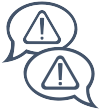 Feedback is hard to take.What the feedback giver & receiver need Feedback requires a trusting relationship Feedback needs observational dataCoaching someone who is already excellent may be more challenging than coaching someone who needs more help.Sometimes, if a lot of feedback is delivered at once, it can be overwhelming, especially for someone who isn’t used to it.Building a culture for feedback together:Feedback and ‘in the moment’ coaching work as integrated processes.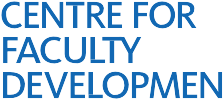 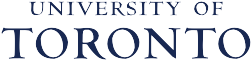 A growth mindset nurtures a feedback and coaching culture.Relationship building and communication improve feedback and coaching.Residents and teachers co-learning about feedback and coaching enhances culture.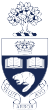 How to give/receive feedbackMechanisms	Giver Sample Phrases	Receiver Sample PhrasesConfirm Feedback Readiness“Do you want some feedback on X, or after Y on X?”“I’ve been working on X; could I ask you for your tips around this?”Determine the Type of Feedback RequiredReassurance: “What I saw that worked well was...’”Benchmarking: “Do you want a sense of how you’re progressing compared to your peers?”Improvement: ‘Should we focus on what you need to do next to improve?”Reassurance: “So, how did I do?’Benchmarking: “Am I on track for someone at my level of training?”Improvement: “I’ve been working on X. Any tips on how I can improve?”Feedback Needs Time and Space“Is now a good time to chat? We could also talk later, at X time and place.”“Will you have time in X, or at Y, to give me some feedback? If not, when and where works best for you?”Label as Feedback	“Let’s go over some feedback.”	“After X, could I get some feedback?”Stick to the Facts	“When I saw/heard X, I noticed thisresponse from the patient/nurse…”“My observation of the patient’s response was X, so I did Y.”Engage in Reflection	“What do you perceive or sense you’restruggling with?”“Looking back on X task, skill or procedure, my perceptions were Y.”Conversations for ImprovementPlan Actionable Next Steps“So, what’s the plan, or where would you like us to start?” “What do you need from me in order to improve?”“Let’s discuss 2 or 3 specific things that could take your performance to the next level.”“Any tips on how to do X better?”“I’m going to work on X and Y. Can I check in with you if I have questions about that at Y time. ”Key resourcesRamani S, Könings KD, Ginsburg S, van der Vleuten, Cees P M. Twelve tips to promote a feedback culture with a growth mind-set: Swinging the feedback pendulum from recipes to relationships. Medical teacher. 2018:1-7.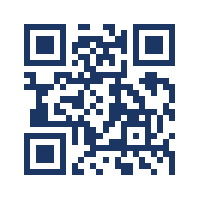 Stone, D. and S. Heen (2014). Thanks for the Feedback: The science and art of receiving feedback well. NY, NY, Penguin Group.Sargeant, J., J. Lockyer, K. Mann, E. Holmboe, I. Silver, H. Armson, E. Driessen, T. MacLeod, Y. W. Ross and M. Power (2015). “Facilitated reflective performance feedback: Developing an evidence and theory-based model that builds relationship, explores reactions and content, and coaches for performance change (R2C2).” Academic Medicine 90(12): 1698-1706.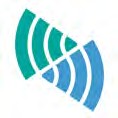 